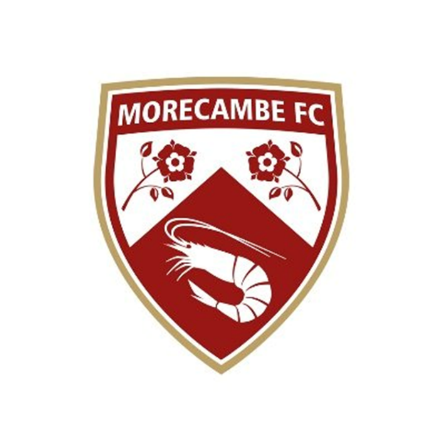 Morecambe Football Club are on the lookout for a new Business Administration Apprentice. The successful candidate will deliver a high-quality administration service to the Mazuma Stadium and Morecambe Football Club through the effective delivery of all receptionist customer focused, administrative duties and procedures. The role will involve matchday work, which is usually a Saturday and Tuesday evening. The role will be a apprenticeship and full time. All those who join the team will benefit from access to exclusive club events and ongoing training and development opportunities. If this is of interest to you, please refer to the below job description and complete our application form, returning this along with your CV to recruitment@morecambefc.comJOB DESCRIPTION								
Morecambe FC
PERSONAL SPECIFICATIONThe Employee must at all times carry out his/her responsibilities with due regard to Morecambe FC policies and procedures.The Employee must act to protect all young people and vulnerable adults that are in their care, following the Club’s Safeguarding and Child Protection Policy at all times.  The Employee must report any misconduct or suspected misconduct to the Safeguarding Manager.The Employee must ensure a positive commitment towards equality and diversity by treating others fairly and not committing any form of direct or indirect discrimination, victimisation or harassment of any description and to promote positive working relations amongst employees, Employee and customers.The above Role Description is not intended to be exhaustive, the duties and responsibilities may therefore vary over time according to the changing needs of the Club.Morecambe FC -      Business Administration Apprentice Morecambe FC -      Business Administration Apprentice DepartmentCommercialReports toHead of CommercialContractApprenticeship  Full terms of agreementTo be discussed upon successful applicationHours of work37.5 hours, 5 days over 7 with evening, weekend and bank-holidays requiredRemunerationNational Apprenticeship WageHoliday entitlement28 days inclusive of Bank HolidaysKey internal relationshipsHead of Commercial, Ticket Office Manager, Board of Directors, Retail & Ticketing AssistantPurpose of the roleTo deliver a high-quality service to all who attend the Mazuma Stadium. To ensure that administrative tasks are done on time and efficiently. To ensure supporter requirements are met including ticketing, and retail purchases are also actioned. Key Tasks & ResponsibilitiesEnsure all supporters, contractors and customers are always welcomed in a friendly and professional mannerAnticipate customer needs whenever possible to enhance the customer journey and experienceTo operate the telephone system in a professional and efficient manner, using the correct protocolTo greet and direct customers attending events and matches at the Mazuma Stadium in a polite, prompt and efficient mannerTo ensure all staff and contractors follow the correct signing in/signing out proceduresTo handle and distribute incoming and outgoing post and deliveriesLiaise with staff on-site at the Mazuma Stadium to create and distribute a weekly rotaCover in other areas of the department including retail & ticketingEnsure customer data is collected and recorded within the CRM and to work to proactively develop the CRMBecome well versed with the ticketing platformLearn how to operate the Shopify retail systemWork flexibly and outside normal working hours as and when required to meet the needs of Morecambe FCProvide outstanding customer service to each and every customerEnsure the internal contact sheet is kept up-to date and distributed to all staffEssentialEssentialDesirableDesirableKnowledge & ExperienceKnowledge & ExperienceKnowledge & ExperienceKnowledge & ExperienceKnowledge & ExperienceKnowledge & ExperienceA good standard of education including a high standard of written and verbal communicationExperience of working on a reception Experience of working with the general public, face to face and on the telephonePrevious experience of coping effectively with multiple tasks and prioritising own workloadIT literate skills, with the ability to use the full Microsoft Office packageTrack record delivering quality customer service and client satisfaction.Ability to work flexibly across a 5-day working week including evening, weekends and bank holidaysPersonal Qualities & SkillsPersonal Qualities & SkillsPersonal Qualities & SkillsPersonal Qualities & SkillsPersonal Qualities & SkillsPersonal Qualities & SkillsInterpersonal skills – must be a consistent team performer and able to forge excellent working relationships Have a polite and courteous manner and a personable approach Energetic and forward thinking Can offer solutions to problems, using initiative and common sense Willing to work in high pressure situations Confident, positive and happy speaking/interacting with people Be organised and have good time management skills Reliable and dependable at all times Honest, reliable and trustworthy  SafeguardingSafeguardingSafeguardingSafeguardingSafeguardingSafeguardingTo have due regard for safeguarding and child protection policies, including the welfare of children and young peopleAll Employees are subject to DBS checks, with our safeguarding officerOtherOtherOtherOtherOtherOtherA willingness to learn and develop as an individual through CPDA willingness to learn and develop as an individual through CPDA willingness to learn and develop as an individual through CPDApplicants must be over the age of 16Applicants must be over the age of 16Applicants must be over the age of 16